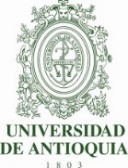 SEGUIMIENTO CURRICULAR- DOCENTES       ESTUDIANTES  FACULTAD DE CIENCIAS EXACTAS Y NATURALES INFORMACION GENERALINFORMACION GENERALINFORMACION GENERALINFORMACION GENERALINFORMACION GENERALINFORMACION GENERALInstituto Instituto Pregrado o posgrado Semestre académicoSemestre académicoFecha del seguimiento  Código de la asignatura Nombre de la asignatura Nombre de la asignatura Nombre de la asignatura Profesor de la asignatura Profesor de la asignatura OBJETIVOS: Para realizar el seguimiento, tenga en cuenta los siguientes aspectos del currículo del programa, Universidad de Antioquia:La formación integral: hace referencia a la posibilidad de promover una formación en valores, conocimientos y prácticas. La formación profesional: hace referencia al conjunto de conocimientos teóricos, metodológicos, éticos y políticos, que debe aprehender e integrar un profesional.Relación con el contexto: Las asignaturas establecen relación permanente con el contexto social, y con los problemas de la sociedad que lo configura.Coherencia entre objetivos, contenidos y métodos: Los objetivos y contenidos son pertinentes y se corresponden; además, las propuestas metodológicas desarrolladas en el proceso de enseñanza y aprendizaje son dinámicas, interactivas, participativas, permiten la asimilación de los contenidos y el desarrollo de los objetivos.Estrategias de evaluación: Las estrategias evaluativas planteadas en el programa, permiten valorar el nivel de aprehensión de los contenidos desarrollados en las asignaturas.Autoevaluación: La propuesta metodológica y el sistema evaluativo le permiten al estudiante asumir criterios de autorregulación, autonomía y responsabilidad frente a su proceso formativo.ASPECTOS A EVALUARASPECTOS A EVALUARASPECTOS A EVALUARFormación IntegralFormación IntegralFormación IntegralLogros obtenidos Dificultades encontradas Acciones mejoradoras propuestas Formación ProfesionalFormación ProfesionalFormación ProfesionalLogros obtenidosDificultades encontradas Acciones mejoradoras propuestas Relación con el contextoRelación con el contextoRelación con el contextoLogros obtenidosDificultades encontradas Acciones mejoradoras propuestas Coherencia entre objetivos, contenidos y métodosCoherencia entre objetivos, contenidos y métodosCoherencia entre objetivos, contenidos y métodosLogros obtenidosDificultades encontradas Acciones mejoradoras propuestas Estrategias de evaluaciónEstrategias de evaluaciónEstrategias de evaluaciónLogros obtenidos Dificultades encontradas Acciones mejoradoras propuestas AutoevaluaciónAutoevaluaciónAutoevaluaciónLogros obtenidos Dificultades encontradas Acciones mejoradoras propuestas Conclusiones generalesConclusiones generalesConclusiones generalesLogros obtenidos Dificultades encontradas Acciones mejoradoras propuestas EVALUACIÓN DE LA ACTIVIDAD DE SEGUIMIENTO CURRICULAREscriba sus comentarios o sugerencias acerca del proceso de seguimiento curricular que acaba de desarrollarNOTAS ACLARATORIAS: